Telehealth Management Platform (TMP) Phase 2 Release 4.6Deployment, Installation, Back-Out, and Rollback Guide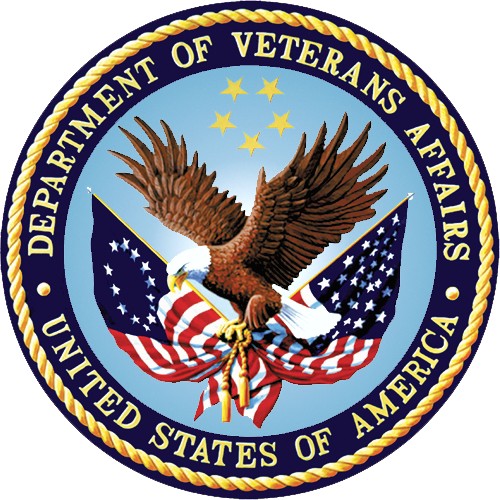 August 2019 Department of Veterans AffairsOffice of Information and Technology (OI&T)Revision HistoryArtifact RationaleThis document describes the Deployment, Installation, Back-out, and Rollback Plan for new products going into the VA Enterprise. The plan includes information about system support, issue tracking, escalation processes, and roles and responsibilities involved in all those activities. Its purpose is to provide clients, stakeholders, and support personnel with a smooth transition to the new product or software, and should be structured appropriately, to reflect particulars of these procedures at a single or at multiple locations.Per the Veteran-focused Integrated Process (VIP) Guide, the Deployment, Installation, Back-out, and Rollback Plan is required to be completed prior to Critical Decision Point #2 (CD #2), with the expectation that it will be updated throughout the lifecycle of the project for each build, as needed.Table of ContentsTable of TablesTable 1: Deployment, Installation, Back-out, and Rollback Roles and Responsibilities	7Table 2: General Roles and Responsibilities	8Table 3: Code Deployment Responsibilities	8Table 4: Deployment Environments	9Table 5: High Level Milestones	10Table 6: Site Preparation	11Table 7: Facility-Specific Features	12Table 8: Hardware Specifications	12Table 9: Software Specifications	12Table 10: Team Support Information/Role	12Table 11: Deployment/Installation/Back-Out Checklist	13Table of FiguresFigure 1: TMP/VIMT/VYOPTA Environment Mapping	5Figure 2: CVT/VIMT/MVI Environment Mapping	6Figure 3: TMP/VIMT/Accenture Environment Mapping	6IntroductionThis document describes how to deploy and install the Telehealth Management Platform (TMP) Phase 2 release 4.6, as well as how to back-out the product and rollback to a previous version or data set. This document is a companion to the project charter and management plan for this effort. In cases where a non-developed COTS product is being installed, the vendor provided User and Installation Guide may be used, but the Back-Out Recovery strategy still needs to be included in this document.PurposeThe purpose of this plan is to provide a single, common document that describes how, when, where, and to whom the Telehealth Management Platform (TMP) solution, will be deployed and installed, as well as how it is to be backed out and rolled back, if necessary. The plan also identifies resources, communications plan, and rollout schedule. Specific instructions for installation, back-out, and rollback are included in this document.DependenciesFigures 1, 2, and 3 illustrate the systems interfacing with TMP.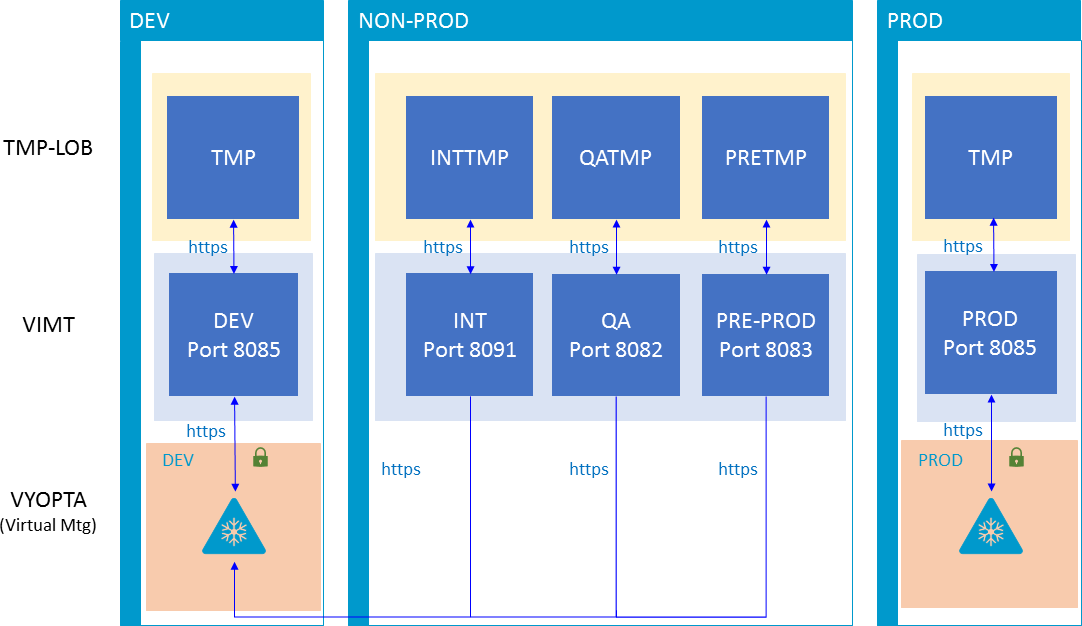 Figure 1: TMP/VIMT/VYOPTA Environment Mapping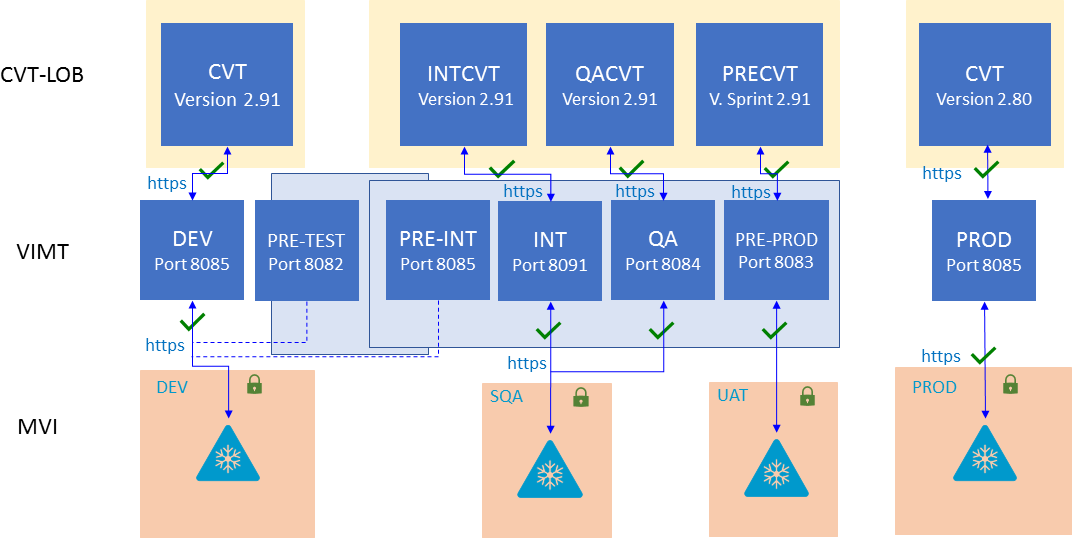 Figure 2: CVT/VIMT/MVI Environment Mapping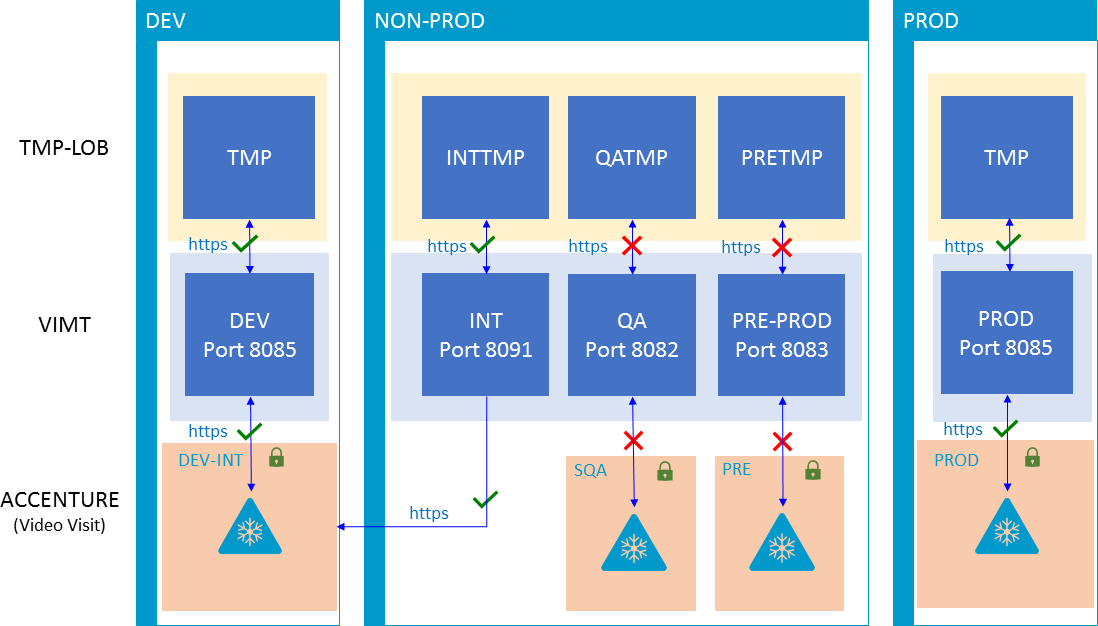 Figure 3: TMP/VIMT/Accenture Environment MappingConstraintsThere are no additional constraints to this project.Roles and ResponsibilitiesTable 1: Deployment, Installation, Back-out, and Rollback Roles and ResponsibilitiesThis section describes the teams who perform the steps described in this Plan. Representatives from the teams listed in the following table perform deployment and installation activities. This phase begins after the solution design (including deployment topology) is complete. Design activities are not included in this phase.Table 2: General Roles and ResponsibilitiesTable 3: Code Deployment ResponsibilitiesThe following table describes the planned deployment environments.Table 4: Deployment EnvironmentsDeploymentThe deployment is planned as a single rollout.This section provides the schedule and milestones for the deployment.This Release and Installation Guide identifies processes and procedures to promote the Telehealth Management Platform (TMP) Dynamics Customer Relationship Management (CRM) system into the Production Environment. The CRM system is web-based and is deployed using files containing configuration information rather than directly from one environment to another.TMP Development (Dev) EnvironmentTMP Integration (INT) EnvironmentTMP Quality Assurance (QA) EnvironmentTMP Pre-Production (Pre-Prod) EnvironnentTMP Production (Prod) EnvironmentTimelineThe deployment and installation will run for approximately 1 day, as depicted in the master deployment schedule TMP.In most Deployment Plans, Enterprise Operations (EO) maintains the master schedule in MS Project Server, Field Operations and Development (FOD) maintains its schedule in Clarity, and FOD provides site scheduling to meet parameters and milestones enumerated above. Given the agile methodology used to develop and deploy TMP, along with the limited scope of this software-only deployment/installation, there is no need for a Master Deployment Schedule. The high-level schedule included below will suffice.Table 5: High Level MilestonesSite Readiness AssessmentThis section discusses the locations that will receive the TMP deployment. Topology determinations are made by ESE and vetted with PD, FO, NDCP, and the PMO during the design phase as appropriate. Field site coordination will be completed FO unless otherwise stipulated by FO. The Microsoft team provides input and support to all ESE, PD, FO, NDCP, and the PMO team during the site readiness assessment. TMP is a minor application covered under CRM/UD. Site readiness will be assessed in the hosting environment.This section discusses the locations that will receive the TMP deployment.Deployment Topology (Targeted Architecture)Deployment will be conducted through web client in a QA, PreProd, and Production environment administered by O&M, managed by Cloud Hosting team.The CRM system is web-based and is deployed using files containing configuration information rather than directly from one environment to another.Site Information (Locations, Deployment Recipients)The CRM system is web-based and is deployed using files containing configuration information rather than directly from one environment to another.Site PreparationTMP will be accessed using the hosting environment.Table 6: Site Preparation3.3 ResourcesThis section describes hardware, software, and facilities required for the TMP deployment and installation.Facility SpecificsTMP Phase 2 release 4.6 will deploy on CRM cloud hosted environment. There are no facility- specific features required for deployment.Table 7: Facility-Specific FeaturesHardwareTMP Phase 2 release 4.6 will be supported by the existing cloud hosted environment. No hardware specifications exist.Table 8: Hardware SpecificationsPlease see the Roles and Responsibilities table in Section 2 for details about who is responsible for preparing the site to meet these hardware specifications.SoftwareTMP Phase 2 release 4.6 will be utilizing approved existing software on TRM tools list. No software specifications exist.Table 9: Software SpecificationsPlease see the Roles and Responsibilities table in Section 2 above for details about who is responsible for preparing the site to meet these software specifications.CommunicationsA VA Lync meeting will occur for all members involved and/or invested in TMP deployment. All members involved and/or invested in TMP Deployment will receive status emails throughout the deployment activities.Table 10: Team Support Information/Role3.3.4.1 Deployment/Installation/Back-Out ChecklistThis section will be completed once each task is complete.Table 11: Deployment/Installation/Back-Out ChecklistInstallationPre-installation and System RequirementsCustomer-approved user stories will be stored on the TMP Rational Tools: REDACTEDPlatform Installation and PreparationTMP ORG is backed up by a member of the team the night prior to deployment. Deployment occurs during off hours.Software installs within 60-120 minutes.Related VistA patches SD*5.3*704v9 and OR*3.0*496v3 must be installed in each VistA production system prior to user access of TMP v4.6. Patches will be released as “Emergency” patches and distributed by the Health Product Support Team through established FORUM National Patch Module emergency release procedures.Download and Extract FilesThe CRM system is web-based and is deployed using files containing configuration information rather than directly from one environment to another.Table 12: File Inventory ListAccess Requirements and Skills Needed for the InstallationMicrosoft Dynamics CRM Security Role – System Administrator BAH CRM Cloud – Deployment AdministratorInstallation ProcedureTMP Web Application: Refer to the Release 4.6 Deployment Instructions (Appendix A). VistA Patches: Pre-installation and installation instructions are contained in the PatchDescription included with the deployment of each patch to the FORUM National Patch Module System. When each VistA site downloads and the KIDS Build for each patch, the installation instructions are displayed to the installer during the installation process in real time.Installation Verification ProcedureWeb Application: Refer to the Release 4.6 Deployment Instructions (Appendix A). Verification/Testing Steps begin on page 1 of Appendix A.For detailed testing, please also refer to the Release 4.6 Verification Testing Instructions(Appendix A).Notification sent to the field via email from National Telehealth Help Desk (NTTHD) Users provided URL: http://vaww.infoshare.va.gov/sites/telehealth/Lists/tmpnew/view.aspx Users were informed of upcoming changes on a weekly call.VistA Patches: When each patch is installed, a validation is automatically performed by the VistA Operating System and any errors are displayed to the installer in real time. If the patch does not install successfully, local installers are directed to reply with a patch update message through FORUM, which is then evaluated by the patch developers and specific instructions for re-installation are returned through FORUM.System ConfigurationRefer to the Release 4.6 Deployment-Verification Testing Instructions (Appendix A).Back-Out ProcedureWeb Application: Refer to the O&M Backout and Rollback Plan (Appendix B). VistA Patches: Refer to Patch Description Rollback Procedures (Appendix B).Rollback ProcedureTMP ORG is backed up the night prior to deployment.Rollback ConsiderationsGo/No-Go meeting will enable a decision to provide viability to proceed.Rollback CriteriaRestore backup of Production environment taken prior to deployment.Rollback RisksNo risks exist.Authority for RollbackTMP Web Application: Refer to the O&M Backout and Rollback Plan (Appendix B). VistA Patches: Refer to Patch Description Rollback Procedures (Appendix B).Rollback ProcedureWeb Application: A member of the Development Team will be assigned to this deployment.Evening prior to deployment – Approximately 10 pm a backup of TMP Production EnvironmentDeployment Date– Upon completion of deployment activities (Installation, Verification, Testing), Go/No Go meeting will take place involving Stakeholders listed in 6.4. If decision of No Go is made, Rollback procedure will commence.Deployment Date – 10/29/2018TMP Production Org will be disabledDeployment Date TMP Org backup is restored over deployment OrgDeployment Date TMP Org will be imported back into TMP Production OrgTMP Production Org will be re-enabledTMP Production will be testedRollback Verification ProcedureAppendix A – TMP Release 4.6 Deployment InstructionsTMP Web Application DeploymentEnable the Application User form and View in 9.0:Go to the TMP Production instanceNavigate to Settings->Customizations->Customize the System->Entities->UserEnable the "Application User" System Form if not active:Go to User->FormsVerify whether the "Application User" form is under Inactive Forms. If so:Select "Application User"Click on ActivateEnable the System ViewGo to User->ViewsVerify whether the "Application User" form is under Inactive Public Views. If so:Select "Application User"Click on More Actions -> ActivateDeactivate the System ViewGo to Reserve Resource->Views ->All Active Views.Select "My Draft Appointments"Click on More Actions -> DeactivateDeactivate the following views:Creating an Application UserIn TMP go to Settings > Security >Users, Select Users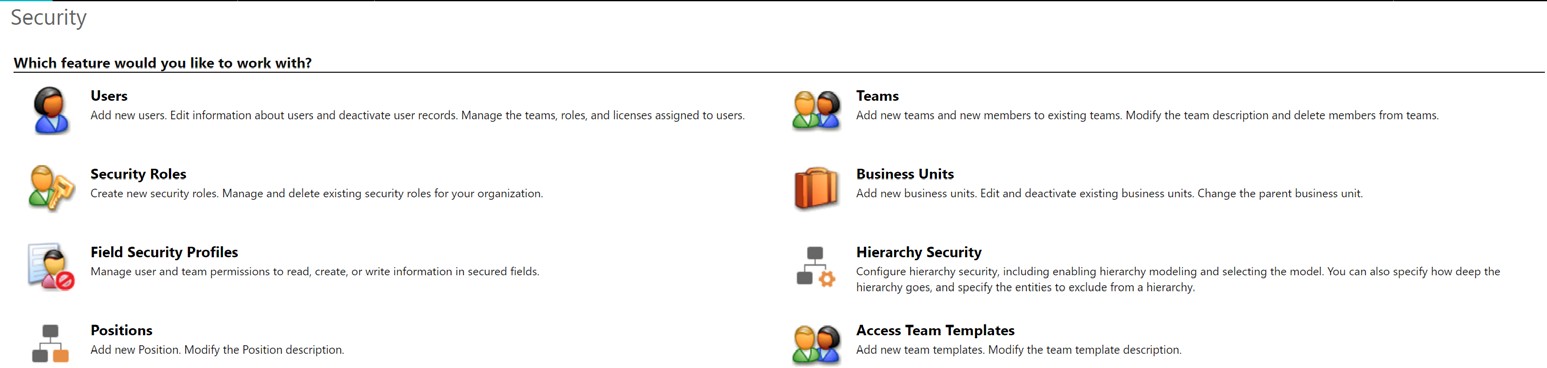 On the user’s screen switch the view to “Application Users”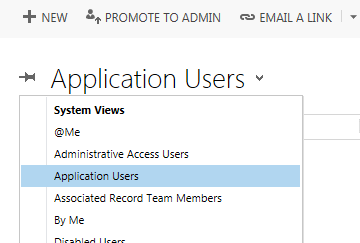 Click +New to create a new application user, a user form will open.Switch the view to “Application User”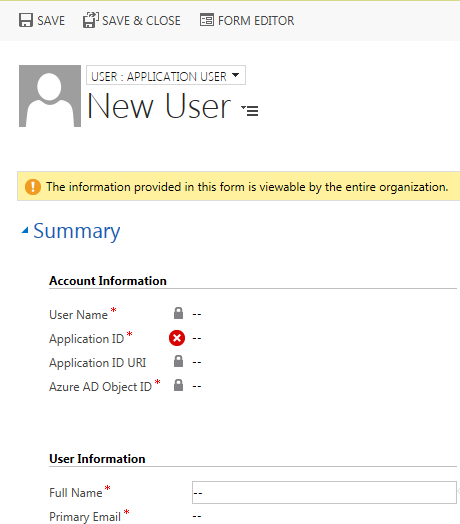 The follow field are required to create an application user:Application ID – This value is the Azure App IDFull Name – First Name and Last Name (will become value of “User Name”)Primary Email – Email address of the service account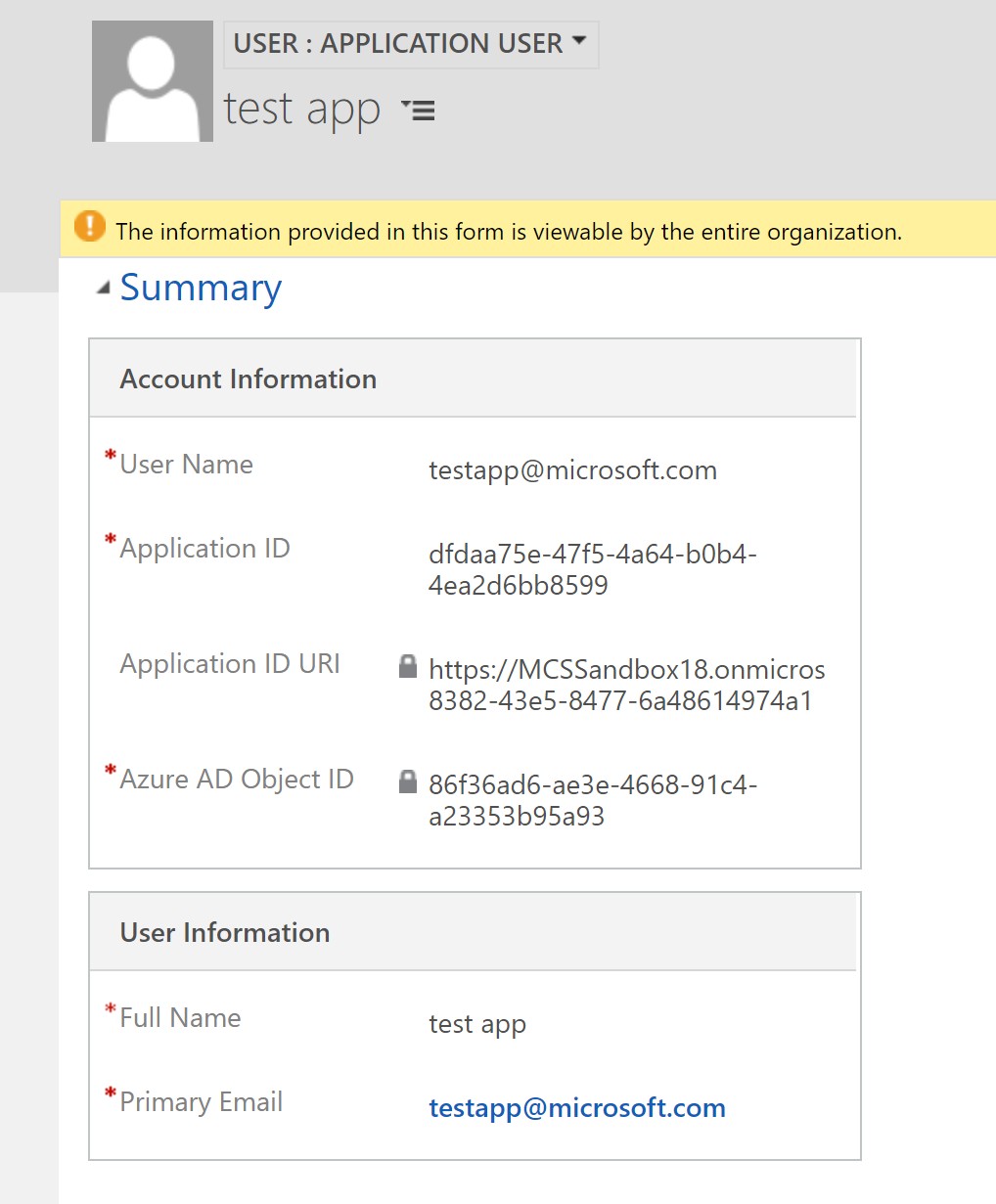 Assigning a Security Role to the Application User: Application users are required to have a security role in Dynamics 365.  It is recommended that a custom security role be created for each application user. Having a dedicated role will ensure the application functionality will not be changed inadvertently via a shared security role. NOTE: If you already have a security role, skip to step 5To create a security role, go to Dynamics CRM > Settings > Security > Security RolesClick New to add a security roleAssign the required permissionsGo to the App User record you created in the earlier steps, Settings > Security > UsersSwitch the view to “Application Users” and locate the user you createdIn the ribbon click Manage RolesA new window will open, select the role you want to add and click OK. The application user is now created, associated to the custom application and has the correct permissions.Unregister REDACTED and all it stepsGo to Settings > Customizations > Customize the SystemOn the left navigation bar click “SDK Message Processing Step”Find the REDACTED steps and un-register themDelete the duplicate views in the following entities. If you see multiple views with the same name, delete both/all of them.Scheduling PackageTMP ResourceThe following solutions need to be imported in the order listed:Plugin Profiler – only if not installed in the target environmentDynamics365RemediationUIUpdatesIntegrationPluginsTo import the solution in TMP PROD follow the following steps:Go to Settings>ImportA new window will open, select the solution to import. Click Next>NextThe solution will begin to import, click publish when it is done importingImport the Integration Settings.Export all the existing “Integration Settings” records and save it in an Excel fileDelete all the existing “Integration Settings” recordsLocate the Integration Settings file, ensure it is in CSV formatIn TMP PROD go to Settings>Data Management>ImportsClick Import Data in the ribbonChoose the mapping file and select NextSelect the “Integration Settings” entityMake sure the name and value pairs mapClick Next, the import process will beginUpdate ThemeGo to Settings > Customizations>ThemesClone an existing theme and name it TMPMatch the color coding to the screenshot below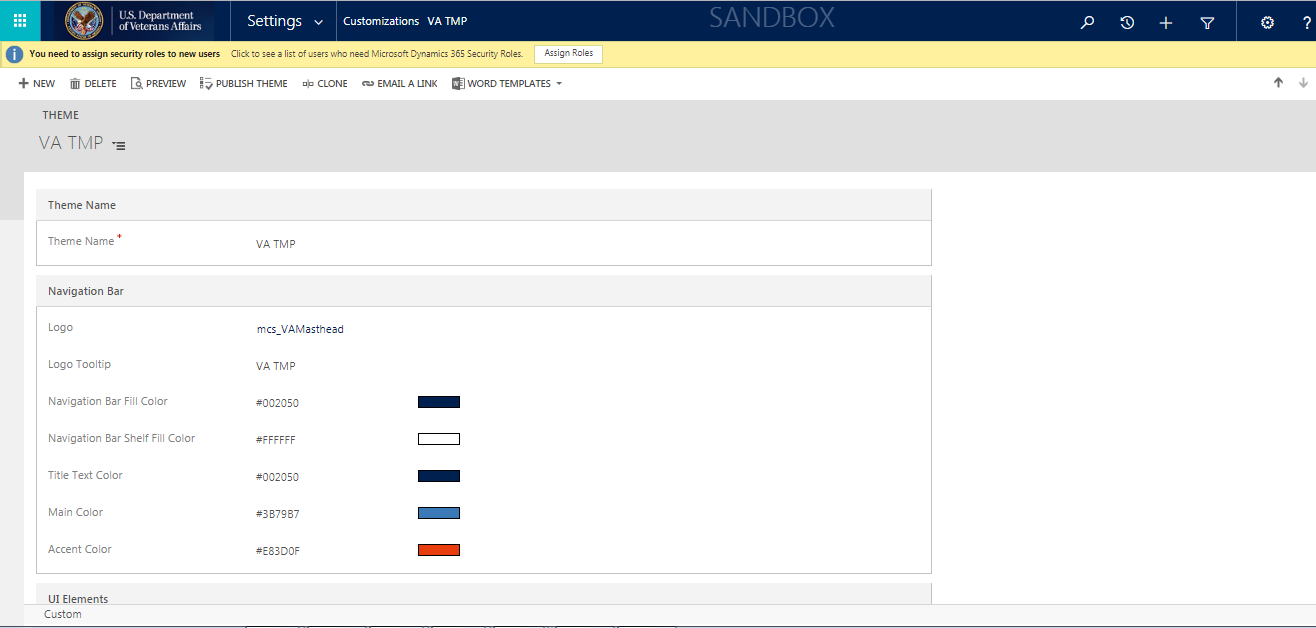 Publish the themeUpdate System SettingsGo to Settings >Administration>System Settings and update the below settings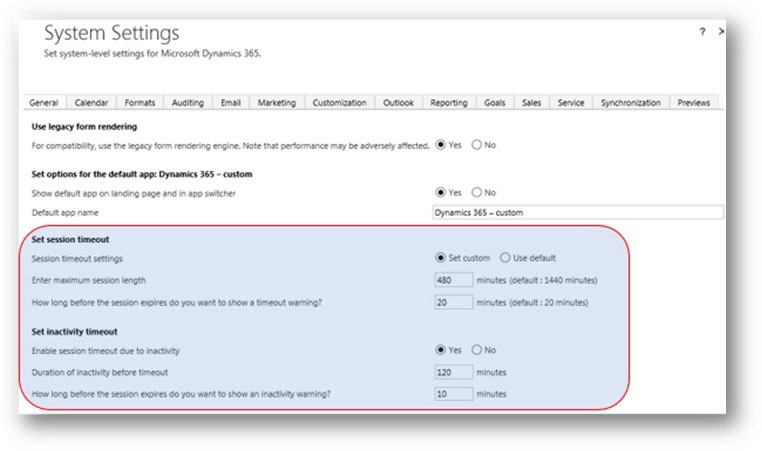 To turn on the TMP Switches, please refer to the “TMP Switch Settings” document.Release 4.6 Verification Testing InstructionsClick on the icon to open and view the testing instructions.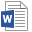 D365 IOC TestScripts.docxAppendix B – O&M Backout and Rollback PlanWeb Application Backout/RollbackClick on the attachment icon to open and view the O&M Backout and Rollback Plan document.OM_Backout_And_ Rollback_Plan.docxVista Patches BackoutSD*5.3*704Patch Back out Instructions:In the event of a catastrophic failure, the Facility CIO may make the decision to back-out the patch.It is imperative that you have performed a backup of the routines included in this patch prior to installation.The back-out plan is to restore the routines from the backup created. No data was modified by this patch installation and, therefore, no rollback strategy is required.Prior to installing an updated KIDS package, the site/region should have saved a backup of the routines in a mail message using the Backup a Transport Global [XPD BACKUP] menu option (this is done at time of install). The message containing the backed-up routines can be loaded with the "Xtract PackMan" function at the Message Action prompt. The Packmanfunction "INSTALL/CHECK MESSAGE" is then used to install the backed up routines onto the VistA System.After installing the backed-up routines, the site will need to use the HL7/HLO options to edit the HL Logical Links and either delete these entries or delete the IP and Port information.The site will need to use FileMan to delete the new indices on the Patient File (#2), Appointment Multiple field (#2.98) and to delete the new index on the Hospital Location File (#44). These new indices are triggers that cause HL7 messages to be sent out of VistA to the TMP application. If this patch is backed out, these new indices need to be deleted to prevent the triggers from firing and creating the HL7messages.The other database changes do not need to be deleted as they do not impact any code or other functionality.VA FileMan 22.2Select OPTION: UTILITY FUNCTIONSSelect UTILITY OPTION: CROSS-REFERENCE A FIELD OR FILEWhat type of cross-reference (Traditional or New)? Traditional// NEWModify what File: HL7 APPLICATION PARAMETER// 44 HOSPITAL LOCATION(930 entries)Select Subfile:Current Indexes on file #44:445	'ACST' index446	'AST' index 1346  'AG' index 1478 'ATMP1' indexChoose E (Edit)/D (Delete)/C (Create): DELETE Which Index do you wish to delete? 1478 ATMP1Are you sure you want to delete the index definition? NO// YES Index definition deleted.Do you want to execute the old kill logic now? NOCompiling SDB Input Template of File 44...........................................'SDBT' ROUTINE FILED...'SDBT1' ROUTINE FILED...'SDBT2' ROUTINE FILED.. 'SDBT3' ROUTINE FILED.. 'SDBT4' ROUTINE FILED. 'SDBT5' ROUTINE FILED.Current Indexes on file #44:445	'ACST' index446	'AST' index 1346 'AG' indexChoose E (Edit)/D (Delete)/C (Create):Select UTILITY OPTION:	CROSS-REFERENCE A FIELD OR FILEWhat type of cross-reference (Traditional or New)? Traditional// new NEWModify what File: HOSPITAL LOCATION// 2 PATIENT (1755 entries) Select Subfile: APPOINTMENT	(Subfile #2.98)Current Indexes on subfile #2.98:1333 'AX' whole file index (resides on file #2) 1477 'AY' whole file index (resides on file #2)Choose E (Edit)/D (Delete)/C (Create): DELETE Which Index do you wish to delete? 1333 AXAre you sure you want to delete the index definition? NO// YESIndex definition deleted.Do you want to execute the old kill logic now? NO Current Indexes on subfile #2.98:1477 'AY' whole file index (resides on file #2) Choose E (Edit)/D (Delete)/C (Create): DELETEWhich Index do you wish to delete? 1477// AYAre you sure you want to delete the index definition? NO// YES Index definition deleted.Do you want to execute the old kill logic now? NOThere are no INDEX file cross-references defined on subfile #2.98. Want to create a new index for this file? No// NOSelect UTILITY OPTION: OR*3.0*496Backout:Subj: Backup of OR*3.0*496 install on Jul 23, 2019 [#363726] 252 linesFrom: INSTALLER,PATCH In 'IN' basket. Page 1$TXT PACKMAN BACKUP Created on Tuesday, 7/23/19 at 15:46:29 by INSTALLER,PATCH at CHY0035D.FO-BAYPINES.MED.VA.GOV$ROU ORWCV (PACKMAN_BACKUP)ORWCV ; SLC/KCM,MS/PB - Background Cover Sheet Load; ; 06/10/09;;3.0;ORDER ENTRY/RESULTS REPORTING;**10,85,109,132,209,214,195,215,260,243,28 2,302,280,496**;Nov 19, 2018;Build 1;;; DBIA 1096	Reference to ^DGPM("ATID1"; DBIA 1894	Reference to GETENC^PXAPI; DBIA 1895	Reference to APPT2VST^PXAPI; DBIA 2096	Reference to ^SD(409.63; DBIA 2437	Reference to ^DGPM(; DBIA 2965	Reference to ^DIC(405.1; DBIA 4011	Access ^XWB(8994); DBIA 4313	Direct R/W permission to capacity mgmt global^KMPTMP("KMPDT"); DBIA 4325	References to AWCMCPR1; DBIA 10061 Reference to ^UTILITY Type <Enter> to continue or '^' to exit: ^Enter message action (in IN basket): Ignore// Xtract PackMan Select PackMan function: ININSTALL SELECTED ROUTINE(S)INSTALL/CHECK MESSAGECHOOSE 1-2: 2 INSTALL/CHECK MESSAGEWarning: Installing this message will cause a permanent update of globals and routines.Do you really want to do this? NO// YESRoutines are the only parts that are backed up. NO other partsare backed up, not even globals. You may use the 'Summarize Message' option of PackMan to see what parts the message contains.Those parts that are not routines should be backed up separately if they need to be preserved.Shall I preserve the routines on disk in a separate back-up message? YES// NONo backup message built.Line 2	Message #363726	Unloading Routine ORWCV (PACKMAN_BACKUP) Select PackMan function:Enter message action (in IN basket): Ignore//DateVersionDescriptionAuthorAugust 20191.5Update with final v4.6 release/roll back infoREDACTEDMarch 20191.4Update for TMP Phase 2 v4.6REDACTEDAugust 20181.3Reflect information for TMP Phase 2 release 4.6REDACTEDFebruary 20181.2Dev Team provided updates to Appendix A and BMicrosoft Development TeamFebruary 20181.1Transitioned information to most recent/VIP approved document templateProSphere Tek PMO Support StaffSeptember 20171.0Initial VersionPMO Support/ Microsoft Development Team/ O&M Team/ Hosting TeamIDTeamPhase / RoleTasksProject Phase (See Schedule)O&M Team, Project Team and Development TeamDeploymentPlan and schedule deployment (including orchestration with vendors)Build 4.6O&M Team and Development TeamDeploymentDetermine and document the roles and responsibilities of those involved in the deployment.Build 4.6Enterprise Operations (EO)DeploymentTest for operational readinessBuild 4.6O&M TeamDeploymentExecute deploymentBuild 4.6O&M Team and Development TeamInstallationPlan and schedule installationBuild 4.6O&M Team/Hosting TeamInstallationEnsure authority to operate and that certificate authority security documentation is in placeBuild 4.6O&M Team/Hosting TeamInstallationValidate through facility POC to ensure that IT equipment has been accepted using asset inventory processesBuild 4.6TrainingInstallationsCoordinate trainingBuild 4.6O&M Team and Development TeamBack-outConfirm availability of back- out instructions and back-out strategy (what are the criteria that trigger a back- out)Build 4.6O&M Team/Hosting TeamPost DeploymentHardware, Software and System SupportBuild 4.6TeamTasks / ResponsibilitiesCRM Cloud Hosting Solution TeamDeploy code during migrations from lower environments into pre-prod and prodCoordinate with VA Project Team members, VA NSOC, and Microsoft Support teamReceive and process incoming incidents via Cloud Ticket Determine incident types and capture all relevant incident data Create developer user accountsDiagnose infrastructure issuesTroubleshoot basic and complex issues Resolve issuesVA Project TeamLiaison between the project teams and team members to capture incidentsSubmit incident requests using the Cloud Ticket toolMicrosoft Development TeamCommunicate with CRM Cloud Solution team to provide additional information, if necessaryIdentify and submits issues to the VA project POCO&M TeamDeploy solutions provided by Microsoft Development Team from lower environments into pre-prod and prodCoordinate with VA Project Team members, VA NSOC, and Microsoft Support teamReceive and process incoming incidentsDetermine incident types and capture all relevant incident dataDiagnose incident issues Troubleshoot basic and complex issues Resolve issuesTeamPhaseRoleMicrosoft Development TeamPlanningFinalize Development Build and Code Compilation InstructionsProvide listing of developer accountsSchedule deployment with the CRM Cloud Hosting team via Cloud TicketTMP Project TeamPlanningSchedule UAT testers and supportCRM Cloud Hosting Solution TeamPlanningReview deployment migration request (if needed) and schedule team member to provide support during the deploymentSchedule a deep dive with the Project Team, if necessaryTeamPhaseRoleMicrosoft Development TeamPrepare for DeploymentProvide O&M Team with all relevant data/code including: solution extract for CRM, Compiled Code, and ISV Folder, utilizing a method approved by the Project Team (e.g. FTP, Secure Server, or other)Freeze all development activitiesO&M TeamPrepare for DeploymentReview Code Compilation instructions for completionWork with project teams if compilation instructions are unclear or incompleteReplicate the existing environment configuration and codePerform database back-upsTMP Project TeamExecute DeploymentCoordinate deployment support by maintaining the bridge and managing all involved stakeholdersConduct UAT testing activitiesMicrosoft Development TeamExecute DeploymentWork with O&M team to resolve issues, if necessaryO&M TeamExecute DeploymentDeploy the code into Pre-Prod and ProdTMP Project TeamValidation & Go- LiveValidate that the new environment functions as expectedCRM Cloud Hosting Solution TeamValidation & Go- LiveExecute roll-back, if necessaryEnvironmentUseInvolved PartiesDeveloper WorkstationsDevelopment, Unit TestingMicrosoftMicrosoft PSSC Development EnvironmentDevelopment, Unit TestingMicrosoftVA Hosted (NWA) DevDevelopment, Unit TestingMicrosoftVA Hosted (NWA) INTUnit Testing, Integration TestingMicrosoft, VA (Integration)VA Hosted (NWA) QAUser Acceptance TestingMicrosoft, VAVA Hosted (NWA) Pre- ProdFallback for ProductionMicrosoft, VA, Hosting ProviderVA Hosted (NWA) ProdProductionMicrosoft, VA, Hosting ProviderMilestonesTarget DateSoftware Quality Assurance Testing CompletedMarch 15, 2019Section 508 Testing CompletedMarch 15, 2019User Functionality Testing CompletedMarch 15, 2019Software Baseline DefinedMarch 15, 2019Deployment of TMP to Primary Production EnvironmentMarch 30, 2019Deployment of TMP to Secondary Production EnvironmentMarch 30, 2019Testing of TMP in Primary Production Environment CompletedMarch 30, 2019Testing of TMP in Secondary Production Environment CompletedMarch 30, 2019User Registration Completed (for new users)N/AUser Training Completed (if applicable)NASiteSpace/RoomFeatures NeededOtherNoneRequired HardwareModelVersionConfigurationManufacturerOtherNoneRequired SoftwareMakeVersionConfigurationManufacturerOtherNoneTeam Support InformationRoleCommunication LeadScheduledServes as the main communication and coordination POC on behalf of the application to provide regular status updates and issue escalation.Functional Tester(s)ScheduledPerforms testing to verify that application is functioning as expected.Team Support InformationRoleDevelopmentOn CallDevelopment resources are typically on-call for production deployments, unless they are required to serve as advisory resources during the release activities.VA OITOn CallEngage OIT contacts if decisions need to be made on behalf of the application and as voting members on the Go/No Go calls.VA Business / TDDOn CallEngage Business Contacts if decisions need to be made on behalf of the application and as voting members on the Go/No Go calls.Application SupportScheduledApplication Support contacts are scheduled to perform Production code releases and infrastructure changes.Hosting SupportOn CallHosting Support contacts are scheduled to perform infrastructure changes or otherwise scheduled to be on call.Integration PartnersScheduledTypically, on-call support for the implementation or update of web service partner connections.ActivityDayTimeIndividual who completed taskDeployMar 30, 2019TBDREDACTEDInstallMar 30, 2019TBDREDACTEDBack-OutMar 30, 2019TBDREDACTEDFolderFilenameCRM_solutionREDACTEDCRM_solutionREDACTEDFolderFilenameSee Section 4.6See Section 4.3EntityViewResource: User@MeBy MeUsers Assigned to Mobile Offline ProfileUsers Being FollowedUsers I FollowUsers in this positionUsers who follow youUsers: Influenced Deals That We Won